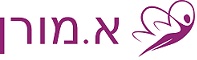 List Of Holidays For Nepali Workers 2018חגים של העובדים מנפאלList Of Holidays For Nepali Workers 2018חגים של העובדים מנפאלList Of Holidays For Nepali Workers 2018חגים של העובדים מנפאלList Of Holidays For Nepali Workers 2018חגים של העובדים מנפאלחתימת העובד   Worker sign DateDateHolidayHoliday15.0115.01Maghe sankranti Maghe sankranti 30.0130.01Martyrs' Day Martyrs' Day 13.0213.02Maha ShivaratiMaha Shivarati16.0216.02Ghyalpo losar Ghyalpo losar 08.0308.03International women dayInternational women day17.0317.03Ghode jatraGhode jatra25.0325.03Ram Nawami (Birthday of Lord Rama)Ram Nawami (Birthday of Lord Rama)14.0414.04Navabarsha (New Year's Day) Navabarsha (New Year's Day) 30.0430.04Buddha Jayanti (Birthday of Lord Buddha) Buddha Jayanti (Birthday of Lord Buddha) 01.0501.05Labour day Labour day 29.0529.05Ganatantra diwasGanatantra diwas15.0615.06Ramian edul fikraRamian edul fikra22.0822.08Edul aajahaEdul aajaha26.0826.08Raksha bandhunRaksha bandhun03.0903.09Shree krishna janmashtamiShree krishna janmashtami12.0912.09Hartalika teej Hartalika teej 19.0919.09Constitution Day Constitution Day 25.1225.12Christmas dayChristmas day31.0831.08New years eveNew years eveהעובד יבחר 9 ימי חג על פי דתו כל יום חג בן 24  שעות.The worker can choose 9 holidays according to his religious.Every exit for a holiday is of 24 hours.העובד יבחר 9 ימי חג על פי דתו כל יום חג בן 24  שעות.The worker can choose 9 holidays according to his religious.Every exit for a holiday is of 24 hours.העובד יבחר 9 ימי חג על פי דתו כל יום חג בן 24  שעות.The worker can choose 9 holidays according to his religious.Every exit for a holiday is of 24 hours.העובד יבחר 9 ימי חג על פי דתו כל יום חג בן 24  שעות.The worker can choose 9 holidays according to his religious.Every exit for a holiday is of 24 hours.HAPPY  HOLIDAYSHAPPY  HOLIDAYSHAPPY  HOLIDAYSHAPPY  HOLIDAYS